Impresso em: 07/08/2023 21:16:22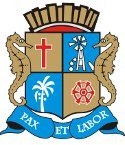 Matéria: PROJETO DE LEI 286-2018Autor:  DR. GONZAGAGoverno de Sergipe Câmara Municipal de AracajuReunião: 53 SESSÃO ExtraordináriaData: 29/07/2020Parlamentar	Partido	Voto	HorárioAMÉRICO DE DEUS ANDERSON DE TUCA BIGODE DO SANTA MARIA CABO AMINTASCABO DIDI DR. GONZAGADR. MANUEL MARCOS ELBER BATALHA EMÍLIA CORRÊA EVANDO FRANCA FÁBIO MEIRELES ISACJASON NETO JUVENCIO OLIVEIRA LUCAS ARIBÉPASTOR CARLITO ALVES PROF. BITTENCOURT SEU MARCOSSONECA VINÍCIUS PORTO ZÉ VALTERZEZINHO DO BUGIOPSD PDT PSD PSL PSC PSD PSD PSBPATRIOTA PSD PODEMOS PDTPDT PSDCIDADANIA PSCPDT PDT PSD PDT PSD PSBSIM SIM SIM NÃO SIM SIM NÃO NÃO NÃO ABS SIM SIM NÃO NÃO NÃO NÃO NÃO SIM NÃO ABS NÃO ABS11:14:0911:14:4211:14:5311:15:2011:15:3811:16:0611:17:1311:17:2511:19:4111:19:5711:20:1211:21:2511:21:4511:22:3911:25:4511:27:0311:28:5611:30:1611:26:0911:31:4111:32:3611:33:12NITINHOTHIAGUINHO BATALHAPSD PSCO Presidente não Vota Não VotouTotais da Votação	Sim: 8Resultado da Votação: REPROVADONão: 11Abstenção: 3	Total de Votos Válidos: 22